19.12.2017г.                                                                                                      № 158   О прекращении права бессрочного (постоянного) пользования  на земельный участок у Болотова  Анатолия ПавловичаНа основании заявления гр. Болотова Анатолия Павловича   09.10.1952 года рождения,  паспорт 57 03 217589  выдан ОВД Осинского района Пермской области  10.09.2002г.,  к.п 592-031 и в соответствии с Земельным кодексом Российской Федерации, администрация Пальского сельского поселения ПОСТАНОВЛЯЕТ:      1.Постановление  №7 от 10 апреля 1996 года  администрацией  Пальского сельсовета в части выделения  Болотову Анатолию Павловичу  земельного участка, в бессрочное (постоянное) пользование,   для ведения личного подсобного хозяйства, считать утратившим силу. Кадастровый номер земельного участка 59:29:0710003:86.     2.Свидетельство на право  бессрочного (постоянного)  пользования землей №118 от 25.09.1992г., выданное администрацией Пальского сельсовета, Осинского района, Пермской области, Болотову Анатолию Павловичу, считать утратившим силу.Глава  Пальского сельского    поселения- глава администрации     Пальского сельского поселения                                                    Н.В.ХроминаАДМИНИСТРАЦИИ  ПАЛЬСКОГО СЕЛЬСКОГО ПОСЕЛЕНИЯП О С Т А Н О В Л Е Н И Е03.05.2011 11.04.2011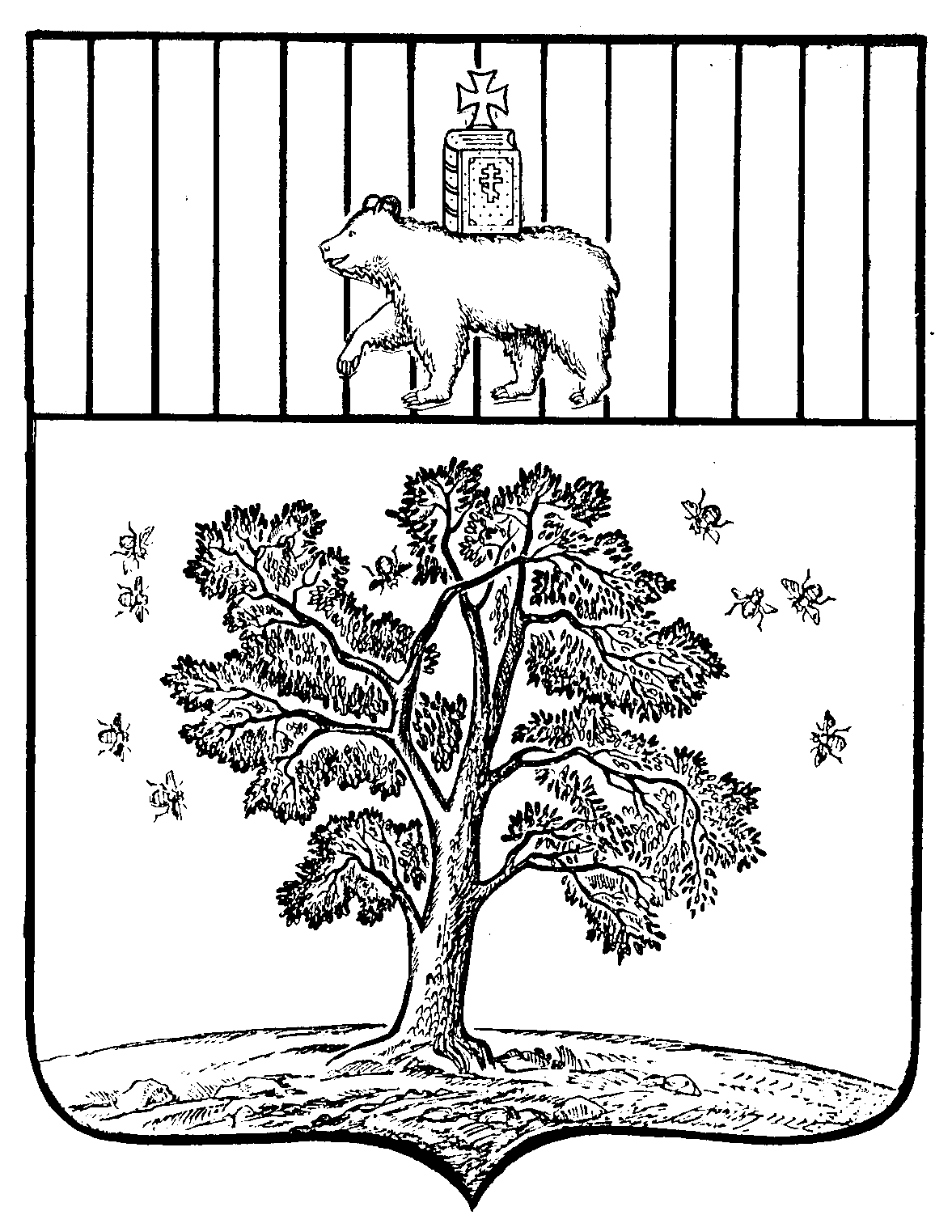 